Research Pedigree - 5 GenerationMagnificent Marley� 2015 American Kennel Club 
© 2015 All rights reserved. No material may be reproduced in any manner whatsoever without written permission from The American Kennel Club, Inc. The AKC has made every effort to insure the accuracy of its information. The information provided is "as is" with all faults and without warranty of any kind, expressed or implied. In no event shall American Kennel Club be liable for any incidental or consequential damages, lost profits, or any indirect damages even if AKC has been informed of the possibility thereof.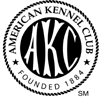 Report Date: 11/09/2015THE AMERICAN KENNEL CLUBTHE AMERICAN KENNEL CLUBName:Magnificent MarleyAKC #:PR185841/06Breed/Variety:PoodleBirth Date:04/30/2015Sex:MaleColors/Markings:Red Red Red Breeder(s):Cathie WarrenCathie WarrenCathie WarrenMagnificent Marley
PR185841/06
Red Adonai Wyatt Berry Earp
PR170504/05 11-15
Red Severnaja Roza New Taste Of Glintvein
PR170400/01 10-13 (Russia)
Apricot 
AKC DNA #V689864 Solnechnyi Lev Glintvein Bibilott
RKF 1673790 Bibilott Aristocrat
ESKU 00486/00 Bibilott Monja
RKF 1071481 Magnificent Marley
PR185841/06
Red Adonai Wyatt Berry Earp
PR170504/05 11-15
Red Severnaja Roza New Taste Of Glintvein
PR170400/01 10-13 (Russia)
Apricot 
AKC DNA #V689864 Solnechnyi Lev Glintvein Bibilott
RKF 1673790 Bibilott Aristocrat
ESKU 00486/00 Bibilott Moccona
RKF 1355604 Magnificent Marley
PR185841/06
Red Adonai Wyatt Berry Earp
PR170504/05 11-15
Red Severnaja Roza New Taste Of Glintvein
PR170400/01 10-13 (Russia)
Apricot 
AKC DNA #V689864 Solnechnyi Lev Glintvein Bibilott
RKF 1673790 Solnechnyi Lev Arabica
RKF 1445571 Rusch Min Kasseri
RKF 0021530 Magnificent Marley
PR185841/06
Red Adonai Wyatt Berry Earp
PR170504/05 11-15
Red Severnaja Roza New Taste Of Glintvein
PR170400/01 10-13 (Russia)
Apricot 
AKC DNA #V689864 Solnechnyi Lev Glintvein Bibilott
RKF 1673790 Solnechnyi Lev Arabica
RKF 1445571 Deliss Serpantin Champagne
RKF 0018695 Magnificent Marley
PR185841/06
Red Adonai Wyatt Berry Earp
PR170504/05 11-15
Red Severnaja Roza New Taste Of Glintvein
PR170400/01 10-13 (Russia)
Apricot 
AKC DNA #V689864 Lennira Beatriche Valensia
RKF 1568038 Severnaja Roza Aura Faberge
RKF 1231154 Pearl Of The North Able Hooligan
ESKU 00012/96 Magnificent Marley
PR185841/06
Red Adonai Wyatt Berry Earp
PR170504/05 11-15
Red Severnaja Roza New Taste Of Glintvein
PR170400/01 10-13 (Russia)
Apricot 
AKC DNA #V689864 Lennira Beatriche Valensia
RKF 1568038 Severnaja Roza Aura Faberge
RKF 1231154 Chainaya Roza Iz Doma Tajur
RKF 0020700 Magnificent Marley
PR185841/06
Red Adonai Wyatt Berry Earp
PR170504/05 11-15
Red Severnaja Roza New Taste Of Glintvein
PR170400/01 10-13 (Russia)
Apricot 
AKC DNA #V689864 Lennira Beatriche Valensia
RKF 1568038 Pearl Of The North Vetta
RKF 1088286 Tabaluga Von Der Hundisburg
VDH 141082 Magnificent Marley
PR185841/06
Red Adonai Wyatt Berry Earp
PR170504/05 11-15
Red Severnaja Roza New Taste Of Glintvein
PR170400/01 10-13 (Russia)
Apricot 
AKC DNA #V689864 Lennira Beatriche Valensia
RKF 1568038 Pearl Of The North Vetta
RKF 1088286 Laion Ledi Gold Lain
RKF 0017120 Magnificent Marley
PR185841/06
Red Adonai Wyatt Berry Earp
PR170504/05 11-15
Red Dayspring By Actions Delivered
PR158076/01 08-12 (Canada)
Red 
AKC DNA #V661633 Joiner's Quality Xoay Xdayspring
FKK 1090142 Champagne D'Or Quick-Stepp
FKK 11334/01 Golden Akim Von Briwehbu
SHSB 575873 Magnificent Marley
PR185841/06
Red Adonai Wyatt Berry Earp
PR170504/05 11-15
Red Dayspring By Actions Delivered
PR158076/01 08-12 (Canada)
Red 
AKC DNA #V661633 Joiner's Quality Xoay Xdayspring
FKK 1090142 Champagne D'Or Quick-Stepp
FKK 11334/01 Piccadilly's Funnygirl Of Champagne
SHSB 502245 (SHSB) Magnificent Marley
PR185841/06
Red Adonai Wyatt Berry Earp
PR170504/05 11-15
Red Dayspring By Actions Delivered
PR158076/01 08-12 (Canada)
Red 
AKC DNA #V661633 Joiner's Quality Xoay Xdayspring
FKK 1090142 Joiner's Quality Iroko Ilana
FKK 23769/99 Zaps Dutchman Ruzhovy Svitanak
RKF 0010851 Magnificent Marley
PR185841/06
Red Adonai Wyatt Berry Earp
PR170504/05 11-15
Red Dayspring By Actions Delivered
PR158076/01 08-12 (Canada)
Red 
AKC DNA #V661633 Joiner's Quality Xoay Xdayspring
FKK 1090142 Joiner's Quality Iroko Ilana
FKK 23769/99 Joiner's Quality Dibetou Diia
FKK 24548/96 Magnificent Marley
PR185841/06
Red Adonai Wyatt Berry Earp
PR170504/05 11-15
Red Dayspring By Actions Delivered
PR158076/01 08-12 (Canada)
Red 
AKC DNA #V661633 Dayspring The Common Life Cure
CKC SY136726 Joiner's Quality Xoay Xdayspring
FKK 1090142 Champagne D'Or Quick-Stepp
FKK 11334/01 Magnificent Marley
PR185841/06
Red Adonai Wyatt Berry Earp
PR170504/05 11-15
Red Dayspring By Actions Delivered
PR158076/01 08-12 (Canada)
Red 
AKC DNA #V661633 Dayspring The Common Life Cure
CKC SY136726 Joiner's Quality Xoay Xdayspring
FKK 1090142 Joiner's Quality Iroko Ilana
FKK 23769/99 Magnificent Marley
PR185841/06
Red Adonai Wyatt Berry Earp
PR170504/05 11-15
Red Dayspring By Actions Delivered
PR158076/01 08-12 (Canada)
Red 
AKC DNA #V661633 Dayspring The Common Life Cure
CKC SY136726 Minarets Daysprings Breanna
PR035051/02
Apricot Minarets Bandero Rojo RA
PP654954/05 05-04
Red 
OFA24G AKC DNA #V238565 Magnificent Marley
PR185841/06
Red Adonai Wyatt Berry Earp
PR170504/05 11-15
Red Dayspring By Actions Delivered
PR158076/01 08-12 (Canada)
Red 
AKC DNA #V661633 Dayspring The Common Life Cure
CKC SY136726 Minarets Daysprings Breanna
PR035051/02
Apricot Minarets Madeline
PP545242/02 08-01
White 
OFA24G Magnificent Marley
PR185841/06
Red Adonai Queen Siri De Milagro
PR174035/04 09-14
Red Adonai Survival Steel Firestarter
PR161085/03 03-14
Red Gaston Traudels Sonnenschein
PR160969/01 08-12 (Germany)
Red 
AKC DNA #V661635 Unikat Vorton Madari Royal Sand
ZDP 15775 Ronny Madari Royal Von Rautena
OHZB PU 9638 Magnificent Marley
PR185841/06
Red Adonai Queen Siri De Milagro
PR174035/04 09-14
Red Adonai Survival Steel Firestarter
PR161085/03 03-14
Red Gaston Traudels Sonnenschein
PR160969/01 08-12 (Germany)
Red 
AKC DNA #V661635 Unikat Vorton Madari Royal Sand
ZDP 15775 Madari Royal Mabeja Spanisch Gold Von Rautena
OHZB PU 9315 Magnificent Marley
PR185841/06
Red Adonai Queen Siri De Milagro
PR174035/04 09-14
Red Adonai Survival Steel Firestarter
PR161085/03 03-14
Red Gaston Traudels Sonnenschein
PR160969/01 08-12 (Germany)
Red 
AKC DNA #V661635 Coco Chanel Lady Traudels Sonnenschein
VDH 13912 Madari Royal Count Monty Von Rautena
OHZB PU 9314 Magnificent Marley
PR185841/06
Red Adonai Queen Siri De Milagro
PR174035/04 09-14
Red Adonai Survival Steel Firestarter
PR161085/03 03-14
Red Gaston Traudels Sonnenschein
PR160969/01 08-12 (Germany)
Red 
AKC DNA #V661635 Coco Chanel Lady Traudels Sonnenschein
VDH 13912 Eponine Aurea Ytaner
CMKU 9375/97 Magnificent Marley
PR185841/06
Red Adonai Queen Siri De Milagro
PR174035/04 09-14
Red Adonai Survival Steel Firestarter
PR161085/03 03-14
Red Dayspring By Actions Delivered
PR158076/01 08-12 (Canada)
Red 
AKC DNA #V661633 Joiner's Quality Xoay Xdayspring
FKK 1090142 Champagne D'Or Quick-Stepp
FKK 11334/01 Magnificent Marley
PR185841/06
Red Adonai Queen Siri De Milagro
PR174035/04 09-14
Red Adonai Survival Steel Firestarter
PR161085/03 03-14
Red Dayspring By Actions Delivered
PR158076/01 08-12 (Canada)
Red 
AKC DNA #V661633 Joiner's Quality Xoay Xdayspring
FKK 1090142 Joiner's Quality Iroko Ilana
FKK 23769/99 Magnificent Marley
PR185841/06
Red Adonai Queen Siri De Milagro
PR174035/04 09-14
Red Adonai Survival Steel Firestarter
PR161085/03 03-14
Red Dayspring By Actions Delivered
PR158076/01 08-12 (Canada)
Red 
AKC DNA #V661633 Dayspring The Common Life Cure
CKC SY136726 Joiner's Quality Xoay Xdayspring
FKK 1090142 Magnificent Marley
PR185841/06
Red Adonai Queen Siri De Milagro
PR174035/04 09-14
Red Adonai Survival Steel Firestarter
PR161085/03 03-14
Red Dayspring By Actions Delivered
PR158076/01 08-12 (Canada)
Red 
AKC DNA #V661633 Dayspring The Common Life Cure
CKC SY136726 Minarets Daysprings Breanna
PR035051/02
Apricot Magnificent Marley
PR185841/06
Red Adonai Queen Siri De Milagro
PR174035/04 09-14
Red Dayspring Vivacious Fire Queen
PR172374/01 01-14 (Canada)
Red 
AKC DNA #V689861 Dayspring Golden Checkmate
CKC TN189841 Joiner's Quality Xoay Xdayspring
FKK 1090142 Champagne D'Or Quick-Stepp
FKK 11334/01 Magnificent Marley
PR185841/06
Red Adonai Queen Siri De Milagro
PR174035/04 09-14
Red Dayspring Vivacious Fire Queen
PR172374/01 01-14 (Canada)
Red 
AKC DNA #V689861 Dayspring Golden Checkmate
CKC TN189841 Joiner's Quality Xoay Xdayspring
FKK 1090142 Joiner's Quality Iroko Ilana
FKK 23769/99 Magnificent Marley
PR185841/06
Red Adonai Queen Siri De Milagro
PR174035/04 09-14
Red Dayspring Vivacious Fire Queen
PR172374/01 01-14 (Canada)
Red 
AKC DNA #V689861 Dayspring Golden Checkmate
CKC TN189841 Minarets Day Spring Fire Bird
PR015400/02
Red 
OFA45G Palmares Highland Jouet
PP574679/08 12-00
Red 
OFA27G AKC DNA #V187918 Magnificent Marley
PR185841/06
Red Adonai Queen Siri De Milagro
PR174035/04 09-14
Red Dayspring Vivacious Fire Queen
PR172374/01 01-14 (Canada)
Red 
AKC DNA #V689861 Dayspring Golden Checkmate
CKC TN189841 Minarets Day Spring Fire Bird
PR015400/02
Red 
OFA45G Minarets Allegria
PP507101/01 07-99
Red 
OFA24G AKC DNA #V634701 Magnificent Marley
PR185841/06
Red Adonai Queen Siri De Milagro
PR174035/04 09-14
Red Dayspring Vivacious Fire Queen
PR172374/01 01-14 (Canada)
Red 
AKC DNA #V689861 Minarets Day Spring Fire Bird
PR015400/02
Red 
OFA45G Palmares Highland Jouet
PP574679/08 12-00
Red 
OFA27G AKC DNA #V187918 Highland's Red Royal Regal
PP534911/05 03-99
Red 
OFA72G AKC DNA #V186617 Magnificent Marley
PR185841/06
Red Adonai Queen Siri De Milagro
PR174035/04 09-14
Red Dayspring Vivacious Fire Queen
PR172374/01 01-14 (Canada)
Red 
AKC DNA #V689861 Minarets Day Spring Fire Bird
PR015400/02
Red 
OFA45G Palmares Highland Jouet
PP574679/08 12-00
Red 
OFA27G AKC DNA #V187918 Highland's Red Fire Flame
PP521982/05 03-99
Red Magnificent Marley
PR185841/06
Red Adonai Queen Siri De Milagro
PR174035/04 09-14
Red Dayspring Vivacious Fire Queen
PR172374/01 01-14 (Canada)
Red 
AKC DNA #V689861 Minarets Day Spring Fire Bird
PR015400/02
Red 
OFA45G Minarets Allegria
PP507101/01 07-99
Red 
OFA24G AKC DNA #V634701 Palmares Ladrillo D'Minarets CD
PP386589/02 11-96
Red 
OFA25G AKC DNA #V121251 Magnificent Marley
PR185841/06
Red Adonai Queen Siri De Milagro
PR174035/04 09-14
Red Dayspring Vivacious Fire Queen
PR172374/01 01-14 (Canada)
Red 
AKC DNA #V689861 Minarets Day Spring Fire Bird
PR015400/02
Red 
OFA45G Minarets Allegria
PP507101/01 07-99
Red 
OFA24G AKC DNA #V634701 Kassiepeia Destiny
PP393786/02 03-97
Apricot 